Lykilhæfni 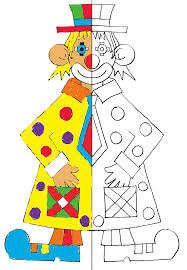 Markmið

Teiknað spegilása, spegilmyndir og samhverfar myndir